Dynamic pile impedances for fixed-tip pilesGeorge AnoyatisSenior Lecturer, University of the West of England, Bristol, UK, email: george.anoyatis@uwe.ac.ukRaffaele Di LaoraResearch Fellow, Second University of Naples, Naples, IT, email: raffaele.dilaora@unina2.itAnne Lemnitzer(Corresponding Author)Assistant Professor, University of California Irvine, Irvine, U.S., email: alemnitz@uci.eduABSTRACTThe behavior of a laterally loaded pile with fixed-tip boundary condition (i.e., displacement and rotation, are perfectly restrained) is evaluated using a recently proposed, improved Tajimi-type model. The model performance in both, static and dynamic regime is first validated against rigorous finite element solutions and subsequently compared with Winkler model results for a selected range of pile-soil system parameters. In addition, pile impedances for fixed-tip piles are compared with previously proposed impedance expressions for hinged-tip piles. Results indicate that pile tip fixity has moderate impact on the pile stiffness in rotation but show stronger influence for pile stiffness in swaying and cross-swaying. The effect of tip fixity on pile impedances diminishes when piles are longer than approximately ten pile diameters. The proposed expressions for damping were evaluated across a wide range of frequencies, and damping was found to be most pronounced in rotation across the entire spectrum of pile-soil stiffness ratios examined. Winkler based formulations from literature almost exclusively over-predict damping for fixed tip piles.Keywords: soil–pile interaction, lateral loading, fixed tip, pile impedancesIntroductionThe consideration of dynamic soil-structure-interaction (SSI) is crucial to correctly assess the seismic vulnerability of a structure. The traditional assumption of a fixed-base condition at the foundation level is known to misrepresent the effects of SSI on the structural response by altering the period and damping of the system. Contrarily, the implementation of soil-foundation compliance leads to correct understanding of structural stiffness and damping; however, the significant increase of computational time and costs associated with complex SSI analyses poses considerable disadvantages. Therefore, simpler computational tools that provide the engineer with the capability to assess potential SSI effects on the structural response are beneficial.For structures resting on pile foundations, approximate three-dimensional Tajimi-type formulations can be implemented to evaluate analytically soil-structure interaction resulting from lateral loading via closed form expressions. These formulations can yield results for pile impedances [dynamic pile head stiffness in swaying, rotation and cross swaying-rotation (, , ) and corresponding damping ratios (, , )] to be readily implemented in subsequent superstructure analyses. Pile impedances depend on the pile boundary conditions and therefore the consideration of pile tip fixity may be of importance, especially for “short” piles. While elastodynamic models published in the literature provide rigorous solutions for piles embedded in a half-space, these models do not account for the structural fixity condition at the pile tip (e.g. , ).Several researchers have proposed simple expressions for pile impedance functions for a variety of pile boundary conditions. Static pile impedances (pile head stiffnesses ) have been presented by Gazetas  and Syngros  through curve fitting of finite element (FE) results of piles embedded in a homogeneous half space. Specifically, Gazetas and Syngros proposed relationships for static swaying (), rotation (), and cross swaying-rotation () as a function of the pile-soil stiffness ratio. Yet, similarly to rigorous elastic solutions described earlier, these expressions (, ) fall short in their ability to accurately capture the dynamic response and are limited in their applications to “long piles” (i.e., no effect of tip fixity is considered). The performance of the Syngros and Gazetas expressions has been tested in Anoyatis and Lemnitzer  where an extensive parametric analysis for static pile impedances was conducted for the case of hinged-tip piles.In dynamic regime, simple frequency-dependent expressions, have been introduced by Dobry et al.  and Roesset and Angelides  based on results from FE analyses. Dobry et al. presented expressions for frequency-dependent pile stiffness in swaying and corresponding frequency-dependent pile damping. Roesset and Angelides proposed frequency-dependent expressions for dynamic pile stiffnesses , ,  (yet not for pile damping). In both research efforts, expressions for stiffnesses are a function of the Winkler modulus. This indicates that their performance strongly depends on the selection of a proper value for the modulus. Using frequency independent (“static”) expressions for the Winkler springs (e.g. ), pile stiffnesses will not be able to account for resonant effects (significant “drop” in , ,   at resonance) and will exhibit a monotonic variation with excitation frequency. Note that the expression for pile damping in swaying presented by Dobry et al.  accounts for resonant effects through a two-part equation (i.e., manually), by separating the expression into a “before” resonance and “after” resonance term which accounts for the “jump” in damping by including a Winkler dashpot.Closed-form expression for dynamic pile impedances are available in the literature through a simple Winkler model (e.g. ). The accuracy of these expressions, along with the expressions from Dobry et al.  and Roesset and Angelides  previously discussed, strongly depends on the selections of proper values/expressions for the Winkler moduli [dynamic stiffness  and dashpots  (or damping ratio )]. Note that a thorough discussion on the effect of existing Winkler moduli [dynamic stiffness  and dashpots  (or damping ratio )] on dynamic pile impedances is presented in Anoyatis & Lemnitzer , where new expressions for  and  were presented. The majority of moduli available in the literature were either frequency- or resonance- independent and fell short in yielding realistic results for dynamic pile impedances, especially at frequencies close to the first resonance of the soil-pile system.Alternatively, simple Winkler models can treat the problem of a pile embedded in a soil layer overlying rock and consider pile tip restraints. However, existing expressions for Winkler springs and dashpots are not calibrated for fixed tip conditions. Therefore, a need for closed-form expressions to accurately evaluate pile stiffness and damping for piles socketed in shallow rock, emerges. Previously, effects of tip fixity on pile impedances have been recognized by Novak and Nogami , however, pertinent expressions have not been published and are not available for users.In this paper, stiffness and damping of tip-restrained piles is investigated through an improved, analytical model, recently presented in detail by Anoyatis and Lemnitzer. The improvement of the model lies in a better prediction of soil response which ultimately yields more accurate results for pile impedances. In the ensuing, closed–form solutions for static and dynamic pile impedances (pile head stiffness and damping ratios) are presented in terms of infinite Fourier series, and validated against rigorous FE solutions. The primary objective of this investigation is to study the influence of tip fixity on pile stiffness and damping ratios using selected pile-soil configurations, and compare results of fixed-tip piles against such for hinged-tip piles. Hereafter, the capability of existing Winkler formulations to predict damping is assessed through comparison with the results obtained from the proposed model. Note that the ability of the model to accurately predict damping is of particular importance when performing SSI analyses (Maravas et al. , Bilotta et al. ). Substantial benefits in terms of reduction of structural accelerations may be achieved when the structural frequency is larger than the fundamental frequency of the soil as shown in ensuing graphs.The current study assumes an idealized configuration in which the pile tip is perfectly fixed at the elevation of the bedrock. The Authors acknowledge that in situ conditions encountered in engineering design practice may vary, as the level of tip fixity depends on the strength and condition of the rock, which is often approximated. The Authors further acknowledge that the degree of fixity intrinsically influences the ability of the pile to rotate within the embedment socket (e.g., if rock is weathered). With the assumption of a perfectly fixed tip and the solution provided in Anoyatis and Lemnitzer , who investigated the condition of the pile with a hinged tip, the pile response at both ends of the pile tip boundary spectrum is fully described.Pile-soil configurationThe pile-soil configuration examined in this study is depicted in Fig. 1 (a): a cylindrical pile of diameter  and length  is embedded in a homogenous soil layer of thickness  () and fixed in a medium with infinite stiffness. The pile is modelled as a vertical cylindrical beam in the framework of the strength-of-materials solution (, ) and is described by its Young’s Modulus  and mass density. The soil is characterized by a mass density  and Poisson ratio . The hysteretic damping  is implemented in the analysis through a complex-valued shear modulus . The pile is subjected to the following loading: (i) a harmonic horizontal load  applied at the pile head which generates horizontal harmonic oscillations of the form , as well as (ii) a static load  which generates static displacements in the form of. In the aforementioned formulations,  represents the space variable in vertical direction;  represents time;  describes the cyclic excitation frequency; and  is the imaginary number. As a result of the applied loading, the soil surrounding the pile undergoes harmonic motion or static displacements which will be expressed through the radial and tangential displacement components, and , respectively. In an earlier publication, Anoyatis and Lemnitzer  examined the response of a pile with a hinged tip boundary condition using identical soil and pile system properties as described above (Fig. 1b). The current study is an extension thereof and examines the pile response when the pile tip is restrained against displacement and rotation relative to the base (Fig. 1c). Prior to assessing the static and dynamic pile response of the SSI system depicted in Fig. 1, the improved analytical formulation introduced by Anoyatis and Lemnitzer  will be summarized to provide insight and guidance for the ensuing studies.Previous knowledgeEquations (1) and (2) describe the general pile response in terms of pile displacement and rotation,  and , respectively, and provide expressions for the internal moment  and shear force  along the pile for dynamic and static loading conditions. The derivation of Eqs. (1) and (2) is presented  in detail in the recent publication by Anoyatis and Lemnitzer  where the pile-soil interaction problem in lateral mode was tackled by treating the pile as a beam using traditional strength-of-materials assumptions. A suite of general expressions was obtained by solving the governing differential equations established from the equilibrium of lateral forces acting on a pile segment in the horizontal direction for static and dynamic loading. The constants , , ,  are to be determined using the boundary conditions associated with the problem.  Anoyatis and Lemnitzer restricted this analysis to the case of a hinged-tip pile and presented (for the sake of brevity) only the expressions associated with the problem at hand; hence, the matrix columns associated with a fixed-tip pile were eliminated. In this manuscript, equations (1) and (2) are presented in their full length. Note that both, in the current study and in Anoyatis and Lemnitzer, the soil is modelled as a continuum using a modified Tajimi model, as presented in detail in Anoyatis et al.  where the horizontal reaction of the soil medium to a harmonically oscillating pile was analyzed. To reiterate, the constants , ,  and  in Eqs. (1) and (2) are functions of pile and soil parameters as well as the geometry of the soil-pile system (i.e., , , ) for the case of static loading, and additionally function of “dynamic” parameters (i.e., , , ) for the case of dynamic loading. They depend solely on the boundary conditions at the pile head (i.e., fixed, free) and pile tip (i.e., fixed, hinged).Dynamic conditionsFor piles subject to dynamic loading, the response can be obtained through the following general matrix formulation:	  (1)Static conditionsIn static conditions, the solutions for the pile response parameters takes the following form:			(2)In Eqs. (1) and (2),  and  stand for the ratio of the pile moment  and shear force , respectively, over the pile flexural stiffness (i.e.,  and ). The mth soil eigenmode , can be obtained as follows: . The first derivative to the eigenmodes,  can be determined as , where  and  .Expressions for the parameters , , ,  in the above equations can be found in Appendices A and B in Anoyatis and Lemnitzer  for dynamic and static loading conditions, respectively.Pile ImpedancesThe stiffness matrix at the pile head is written as		(3)where ,  and   represent the stiffness in swaying, rocking and cross swaying-rocking mode. (*) indicates that the stiffness term is complex-valued, which in its general form can be expressed as  (complex valued pile impedances). Hereby,  represents the dynamic pile stiffness and  the pile damping (both  and  being frequency-dependent). Note that  is different from the hysteretic (frequency-independent) material damping , which is strictly a soil property.By applying a strictly horizontal unit displacement at pile head (i.e.,  and  at ) the stiffness terms  and  can be obtained as follows (Fig. 1)		(4a, b)Similarly, by imposing a unit rotation at pile head with zero horizontal displacement (i.e.,  and )  the stiffness terms  and  (Fig. 1) can be expressed as:		(5a, b)In Eqs. (4) and (5),  and  are the shear force and moment at the level of pile head , obtained from Eqs. (1) for dynamic conditions and Eqs. (2) for static conditions. The constants , ,  and  depend on the type of loading (static or dynamic) and the stiffness to be determined (i.e., , , ) and are provided in closed-form expressions in the Appendices A to D.The fixed tip condition allows neither displacement [] nor rotation [] to develop. Therefore Eq. (1) simplifies to the following formulation for the case of a dynamically loaded fixed-tip pile: 	(6)which directly suggests that		(7a)and	(7b)For the case of static loading, the bottom fixity conditions can be expressed through Eqs. (2) as	(8)which yields		(9a)and	(9b)Dynamic pile impedancesThe stiffness expressions for swaying and cross-swaying under dynamic loading can be summarized as:	(10)	(11a)Expressions for constants ,  and  Eqs. (10) and (11a) are presented in Appendix A.	(11b)	(12)Expressions for constants ,  and  in Eqs. (11b) and (12) are presented in Appendix B.Static pile impedancesThe stiffness expressions for swaying and cross-swaying under static loading can be summarized as:			(13)	(14a)Expressions for constants ,  and  Eqs. (13) and (14a) are presented in Appendix C.	(14b)(15)Expressions for constants ,  and  Eqs. (14b) and (15) are presented in Appendix D.Model VerificationPrior to conducting parametric evaluations of the pile response, the fundamental ability of the proposed model to predict dynamic pile impedances is assessed by comparing its results against such obtained from the finite element solutions using the commercial software ANSYS (). The numerical model was originally developed by Di Laora and Rovithis  to investigate the behavior of kinematically-stressed piles, and was later used to provide reference results for stiffness and damping in the work of Anoyatis and Lemnitzer , where the companion problem of a hinged-tip pile was investigated. Hereby, the original three-dimensional soil-pile system is appropriately reduced to a two-dimensional system, by taking advantage of the axisymmetric geometry and the anti-symmetric load (see Wilson ). Via sensitivity analyses, the optimum model configuration was iterated and led to the selection of four-node axisymmetric 2D elements with vertical dimensions equal to  and horizontal dimensions varying from  at pile-soil interface to  at the lateral boundaries. Vertical displacements were restrained at the axis of symmetry and at the lateral boundary of the model, which was placed  away from pile axis to permit attenuation of travelling waves. Perfect bonding between pile and soil is considered. The base nodes were restrained against both radial and vertical motion to model a rigid bedrock.Comparisons of the proposed dynamic pile stiffnesses and damping ratios with results obtained from FE analyses () are shown in Figs. 2 – 7. Various pile-soil systems with slenderness ratios  equal to , ,  and different pile-soil stiffness ratios  equal to , ,  were selected to demonstrate the model performance across a wide range of frequencies (from  to approximately five times the fundamental frequency of the soil). The analysis considers soil hysteretic damping , a poisson ratio of  and a pile-soil density ratio  of . Figures 2 – 7 show that the proposed model is in very good agreement with the FE results and the dynamic effects in proximity of resonance are captured accurately. A clear “dip” in stiffness, and a clear “jump” in damping curves at first resonance is visible. Additionally, resonance effects associated with higher eigenmodes are captured well for piles with larger slenderness ratios. An error analysis was conducted to assess the discrepancy between the model and FE results. Figure 8 presents the error as discrepancy between the model and FE datapoints as percentage and indicates the majority of all error data points to be significantly less than  among all parameters evaluated in Fig. 8. The “average error” shown as solid line across the entire frequency range was found to be around  or less. This capability makes it suitable for implementation in structural analyses by taking into account the benefits stemming from energy radiation in the soil.Numerical resultsClosed-form expressions shown in Eqs. (10) – (15) are used to obtain results for pile head stiffness and damping using a suite of pile slenderness ratios across a wide range of frequencies. The model performance in the static and dynamic regime is discussed separately below:Static pile head stiffnessThe variation of static pile stiffness in swaying, rotation and cross-swaying is shown for pile-soil stiffness ratios of , and across a range of pile slenderness ratios for which tip boundary condition may affect the pile head response, i.e., .Figure 9 demonstrates that the lower is the ‘mechanical slenderness’ (Anoyatis et al.) of the pile, the more pronounced is the effect of the tip restraint. In example, short piles with slenderness ratios of  show the strongest sensitivity to the fixed tip boundary condition with the effect being most pronounced when stiff piles are placed in very soft soils (e.g., ). For ratios higher than 10, the stiffnesses are independent of the geometrical slenderness ratio , and the pile can be treated as long, i.e., tip fixity conditions can be ignored. Figure 10 depicts the ratio of static pile stiffness for fixed-tip piles to hinged-tip piles across a variety of pile slenderness ratios. The effect of pile tip fixity is most pronounced in the swaying stiffness  with stiffness ratios exceeding  for piles in very soft soils (e.g., ), followed by the cross-swaying stiffness . The rotational stiffness is least influenced by the pile tip boundary conditions, as the pile head rotation is primarily influenced by the soil pile system characteristics within zero to four pile diameters below the soil surface. Dynamic pile head stiffnessFigures 11 through 13 provide a comparison of proposed results for the fixed tip against the hinged tip pile for all three stiffness and damping components. For pile-soil ratios  up to 1000, pile stiffness ,  and  show almost identical behavior across the entire frequency range examined. For very soft soil conditions, a noticeable difference in pile stiffness can be observed, the largest difference being approximately  for  at resonance. When normalized with their static counterpart as plotted in part (b) of Figs. 11 – 13, differences between fixed and hinged tip piles become more evident. Only model results for stiffer soils, e.g., are aligned with each other; pile stiffness in softer soils are shown to diverge with the largest differences observable in the normalized swaying stiffness .The damping in all three modes can be considered constant prior to resonance. While damping for swaying and cross-swaying indicates almost no influence of  below  (i.e., all lines collapse into one line), only damping in rotation, , is influenced by the stiffness of the pile-soil system as demonstrated by the small spacing among all damping curves prior to approaching resonance frequency. At resonance, all damping modes experience a sudden increase, followed by an approximate linearly trending increase with increasing frequencies. In stiff soil conditions (), damping  and  align well with each other throughout the entire frequency range. Differences between fixed and hinged tip piles are obvious near resonance for  in stiff soils. Beyond  = 1, differences between fixed tip and hinged tip pile damping become more pronounced. While damping ratios  and  for medium stiff soils follow each other closely, larger differences are noticeable for . Results obtained for soft soil conditions show a strong divergence across all damping modes.Comparison with Winkler model The proposed model is compared against stiffness and damping formulations obtained from literature. Springs and dashpots proposed by Baranov-Novak (, ), Dobry et al. , Gazetas and Dobry , Makris and Gazetas , and Mylonakis  as summarized by Anoyatis and Lemnitzer  are implemented in a Winkler model and compared with results from Eqs. 10 – 15 in Figs. 14 and 15.Note that the stiffness matrix from the Winkler model () can be expressed as:				(16)where										(17)and , where  is the pile cross sectional area.Figure 14 compares the dynamic stiffness of the proposed model with results from Winkler based formulations. The expressions suggested by Dobry et al.  fail to represent the pile stiffness across the entire frequency range. As expected, the plane strain spring and dashpot by Baranov-Novak cannot capture the dynamic effects associated with resonance but can be used to estimate pile stiffness at frequency ratios of   3. While Makris and Gazetas  does not perform well for , better performance is achieved for  beyond resonance and  at high frequencies. Solutions obtained using Gazetas and Dobry , provide a good estimation for  beyond resonance and for  and  beyond   3. Even though Mylonakis  underestimates the resonance stiffness in swaying and rotation, the expression renders the Winkler model capable of predicting the dynamic stiffness in swaying-rotation over the whole frequency range.Figure 15 compares pile damping ratios for all three modes. With the exception of Baranov-Novak, the Winkler model using the simple expressions is capable of capturing damping below resonance. At resonance, all Winkler curves exhibit a sudden increase which accounts for the emergence of radiation damping. For frequencies higher than , all Winkler expressions overestimate damping ratios  and  , in some cases over . Damping in cross-swaying –rotation, can be reasonably estimated by Gazetas and Dobry, and Makris and Gazetas. For frequency ratios higher than  = 0.4, Baranov-Novak can also be used. However, simplified springs and dashpots are unable to capture the effects associated with resonance in higher modes. ConclusionsTip restraint is frequently encountered in pile engineering (rock-socketed pile); therefore, this work aims at providing closed-form expressions to assess the influence of tip fixity on pile impedances (stiffness and damping).In this study, the soil-pile interaction model presented in Anoyatis & Lemnitzer  is extended to predict static and harmonic steady state pile impedances (frequency-dependent stiffness and damping) of a single pile embedded in a homogeneous soil layer overlying rock. The pile is assumed to be fully restraint against rotation and displacement at the pile tip. The proposed model is based on the improved elastodynamic continuum model of the Tajimi type, for the soil medium, as presented in Anoyatis et al. . Proposed results were found to be in excellent agreement with those obtained from rigorous finite element analyses (discrepancies averaged to  and less). It was demonstrated that pile tip fixity has moderate impact on the pile stiffness in rotation but has a stronger influence on stiffness in swaying and cross-swaying. Damping was found to be most pronounced in rotation across the entire spectrum of pile-soil stiffness ratios examined. Results indicate that a “relaxation” of the idealized perfect tip fixity would result in a reduction of pile stiffness and increase in damping. A comparison with the Winkler model using springs and dashpots from the literature revealed that most Winkler moduli can be successfully implemented to predict pile stiffness in the high frequency range but lack to capture the behavior at resonance. Winkler results obtained from moduli considered in this study over-predict damping in swaying, rotation and cross-swaying-rotation. Note that the ability of the model to accurately predict damping is of particular importance when performing Soil-Structure-Interaction (SSI) analyses, as precise estimation of damping beyond resonance will enable a reduction of structural accelerations. For common soil-pile configurations encountered in practice, (i.e. piles embedded in shallow rock with ), dimensionless graphs presented in this paper provide an effective tool for quick, preliminary assessment of the importance of SSI effects on the seismic behavior of the superstructure. The authors acknowledge the opportunity to expand this analytical study to treat the kinematic soil-pile interaction problem (vertically propagating harmonic SH waves in the soil medium), for which research has been performed in the past (e.g., , , ).APPENDIX ΑTaking into account Eqs. (7) and  and  through the following matrix form equation	(A.1)constants , , and  for  and  are determined as:	(A.2a)    (A.2b)	(A.2c)where	(A.3a)and												(A.3b)APPENDIX BTaking into account Eqs. (7) and  and  through the following matrix form equation	(B.1)constants , , and  for  and  are determined as:	(B.2a)	(Β.2b)	(B.2c)whereAppendix CTaking into account Eqs. (9) and  and  through the following matrix form equation	(C.1)constants , and  for determining static stiffnesses  and 		(C.2a)		(C.2b)		(C.2c)where(C.3)Appendix DTaking into account Eqs. (9) and  and  through the following matrix form equation	(D.1)constants , and  for determining static stiffnesses  and 	(D.2a)	(D.2b)	(D.2c)where	(D.3)FIGURES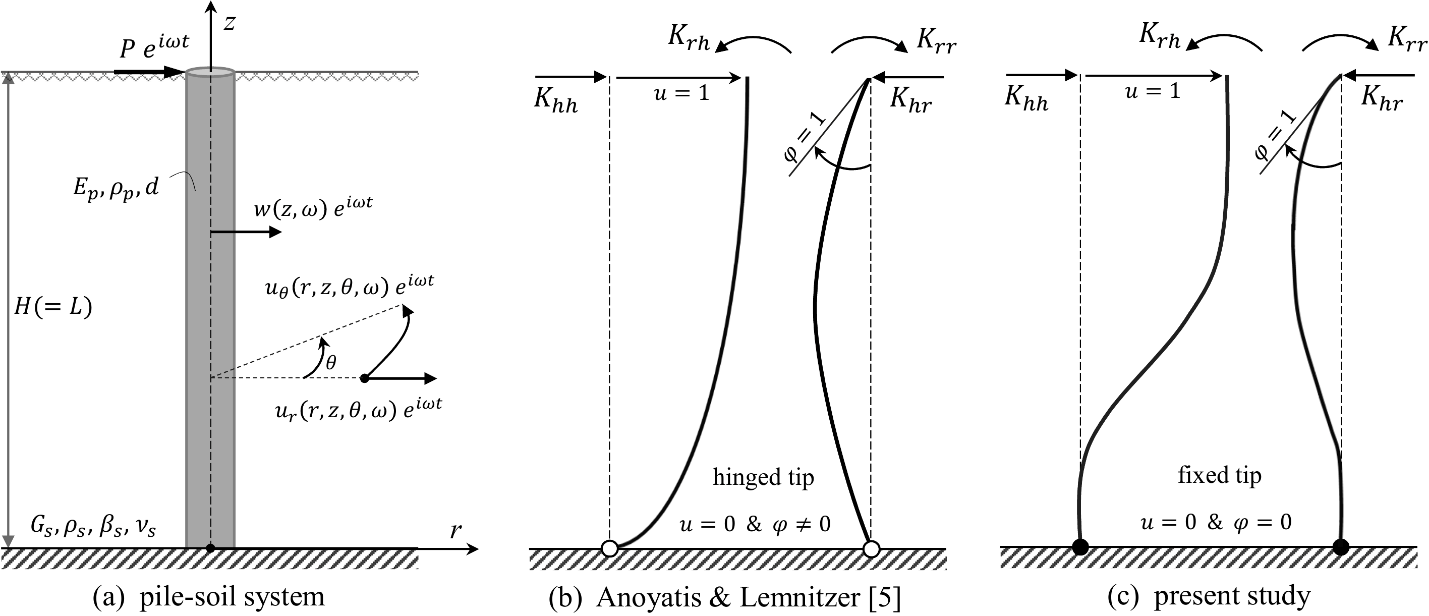 Fig. 1. Problem considered: (a) pile-soil system, and (b), (c) deformed pile shape and pile impedances based on different fixity conditions at the tip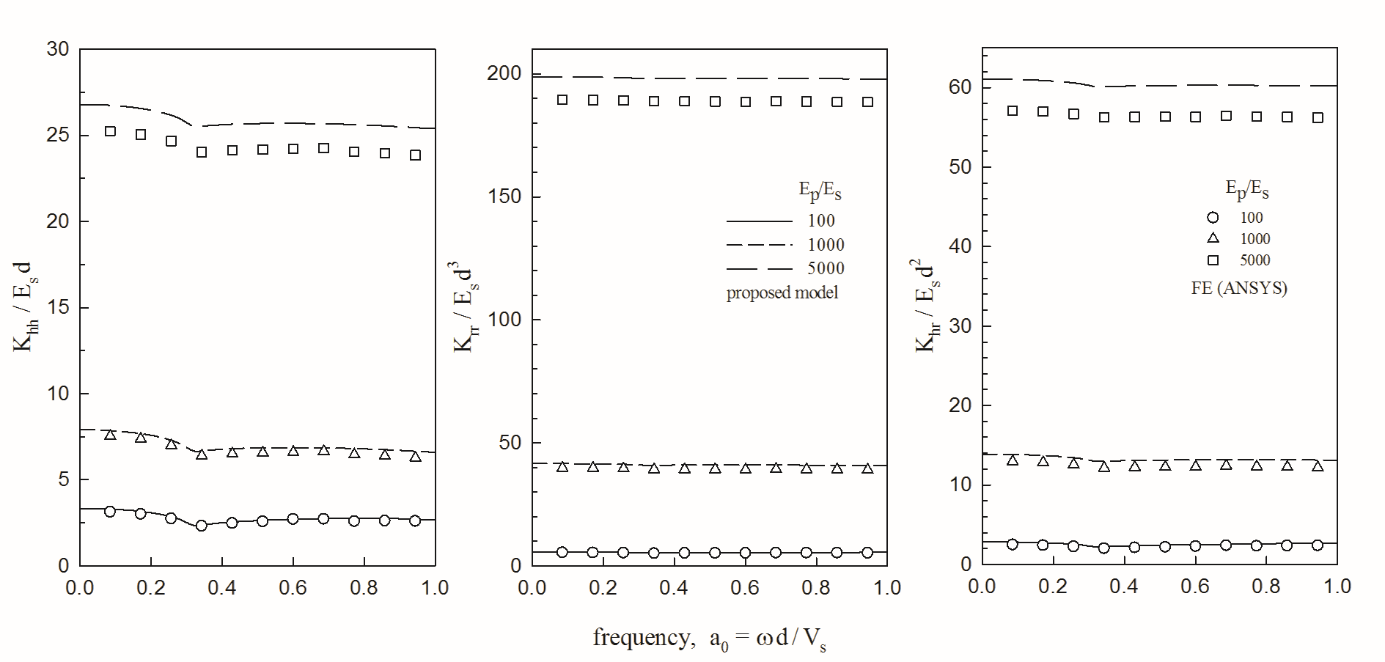 Fig. 2. Dynamic pile stiffnesses (, , ) for  and different 𝐸𝑝𝐸𝑠⁄ ratios. Comparison of the proposed results against results from finite element analyses (, , )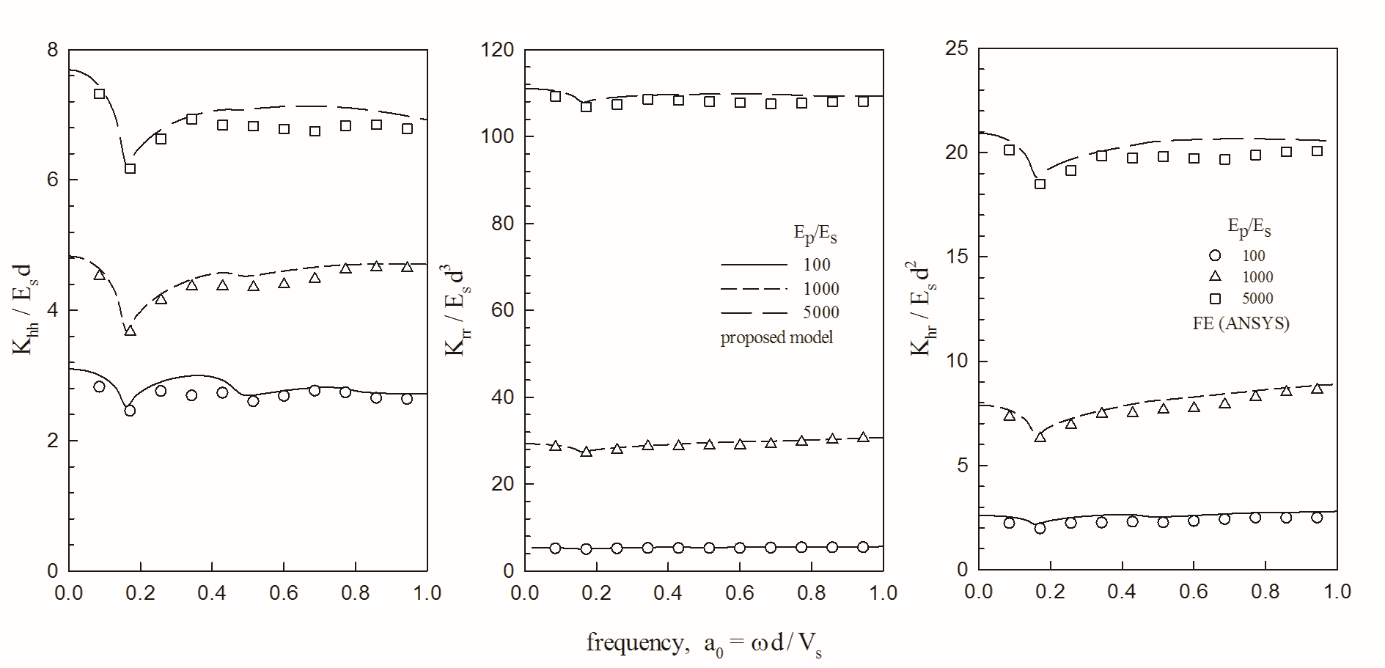 Fig. 3. Dynamic pile stiffnesses (, , ) for  and different 𝐸𝑝𝐸𝑠⁄ ratios. Comparison of the proposed results against results from finite element analyses (, , )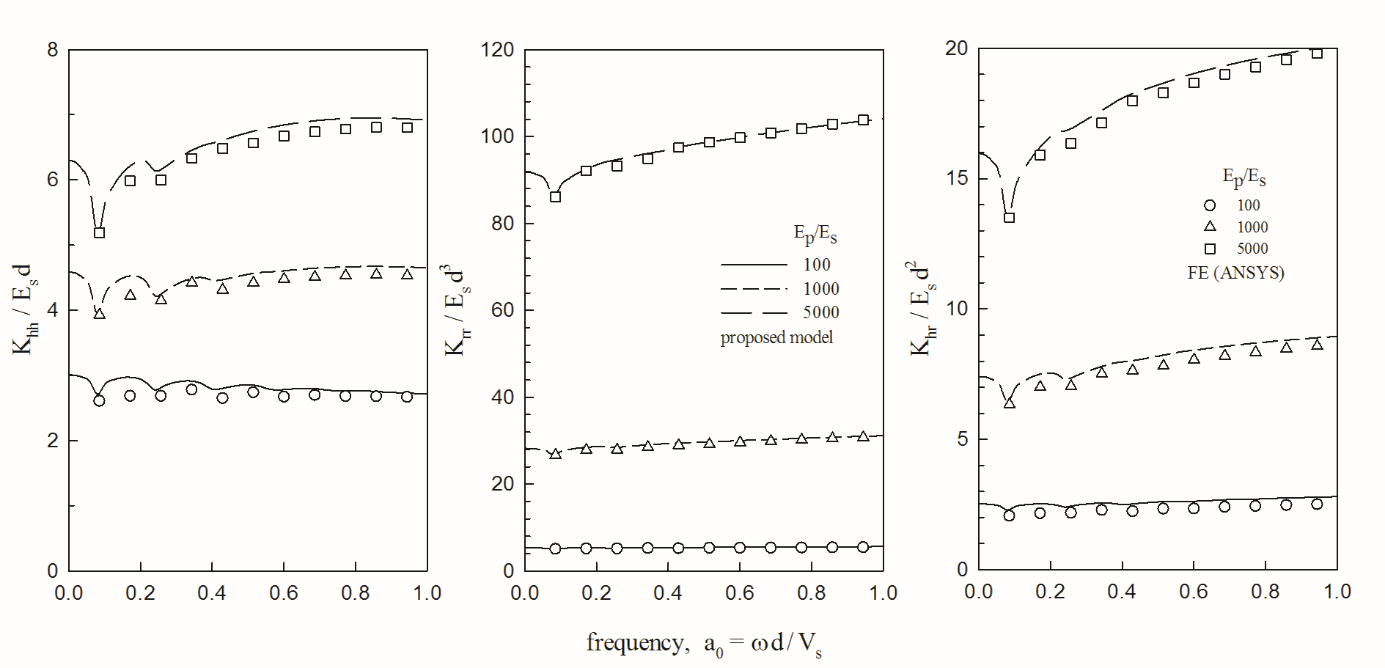 Fig. 4. Dynamic pile stiffnesses (, , ) for  and different 𝐸𝑝𝐸𝑠⁄ ratios. Comparison of the proposed results against results from finite element analyses (, , )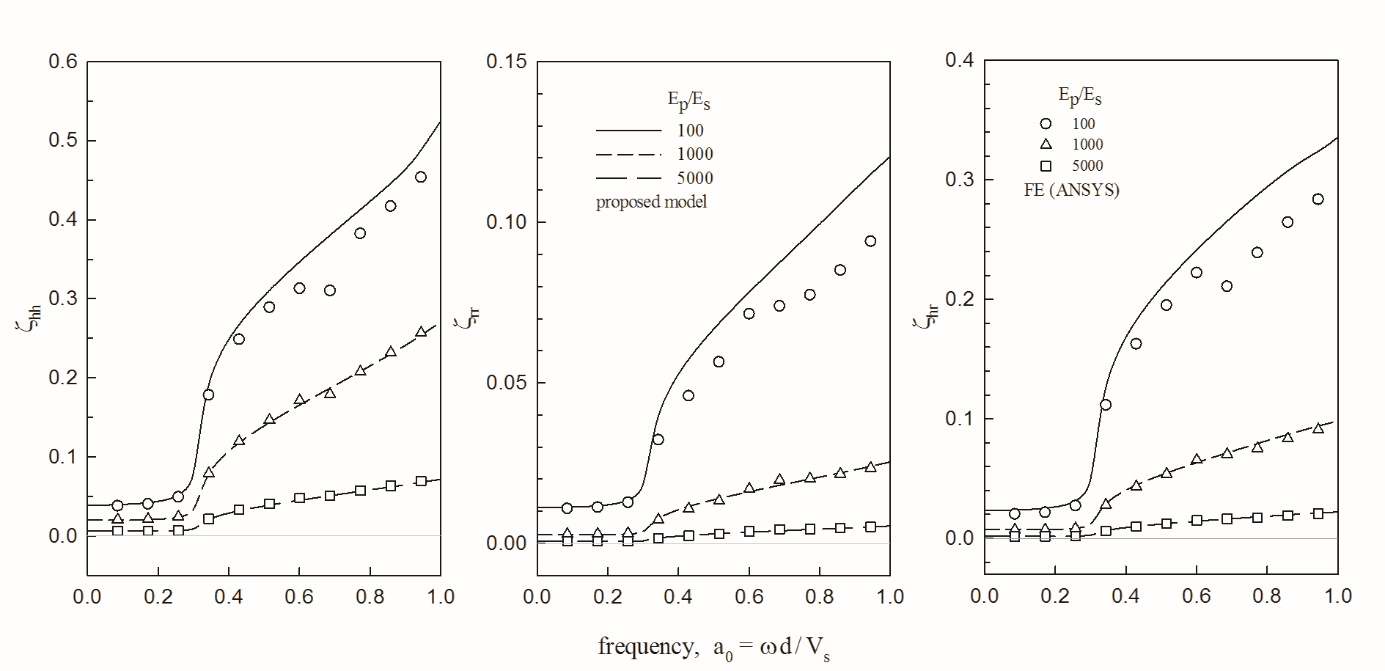 Fig. 5. Pile damping ratios (, , ) for  and different  ratios. Comparison of the proposed results against results from finite element analyses (, , )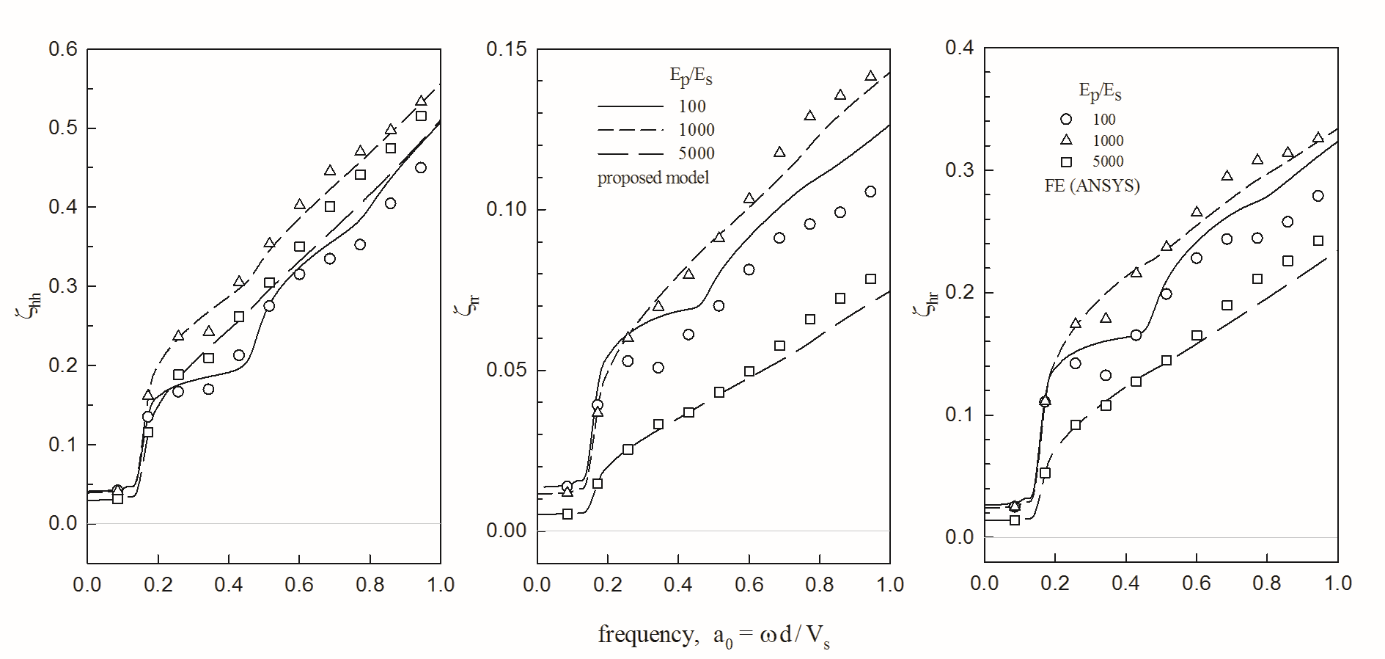 Fig. 6. Pile damping ratios (, , ) for  and different  ratios. Comparison of the proposed results against results from finite element analyses (, , )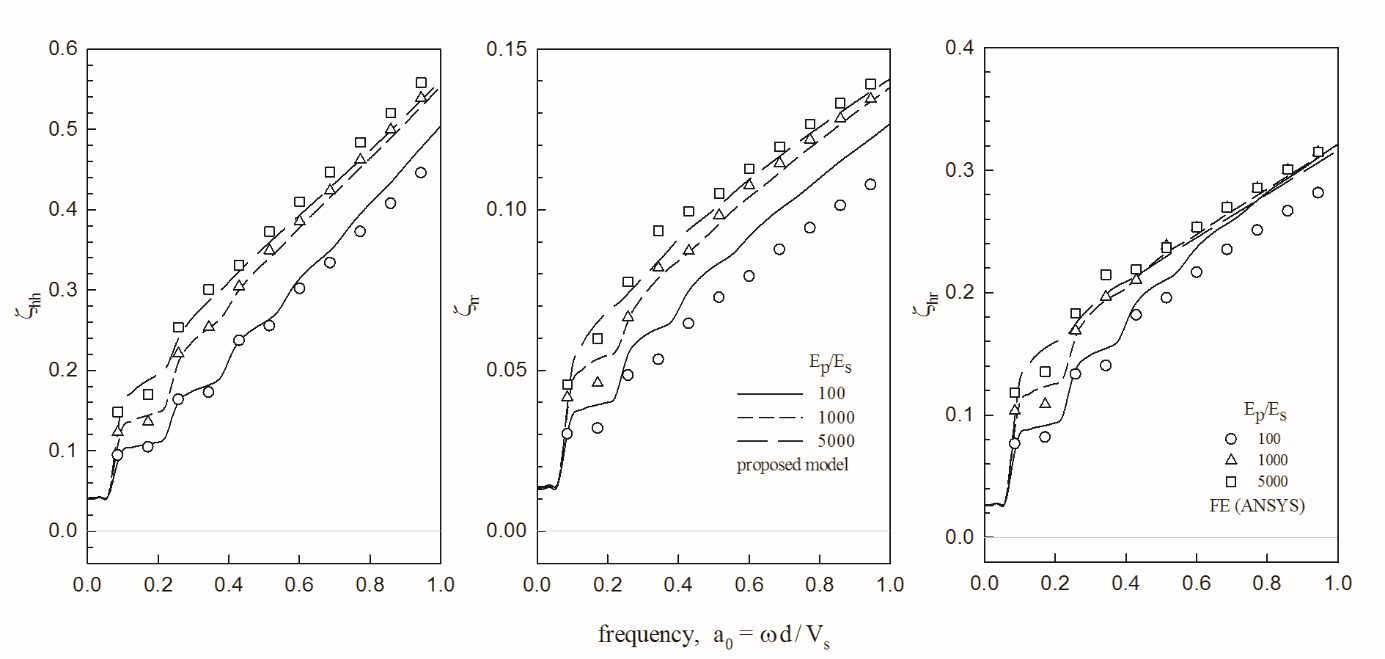 Fig. 7. Pile damping ratios (, , ) for  and different  ratios. Comparison of the proposed results against results from finite element analyses (, , )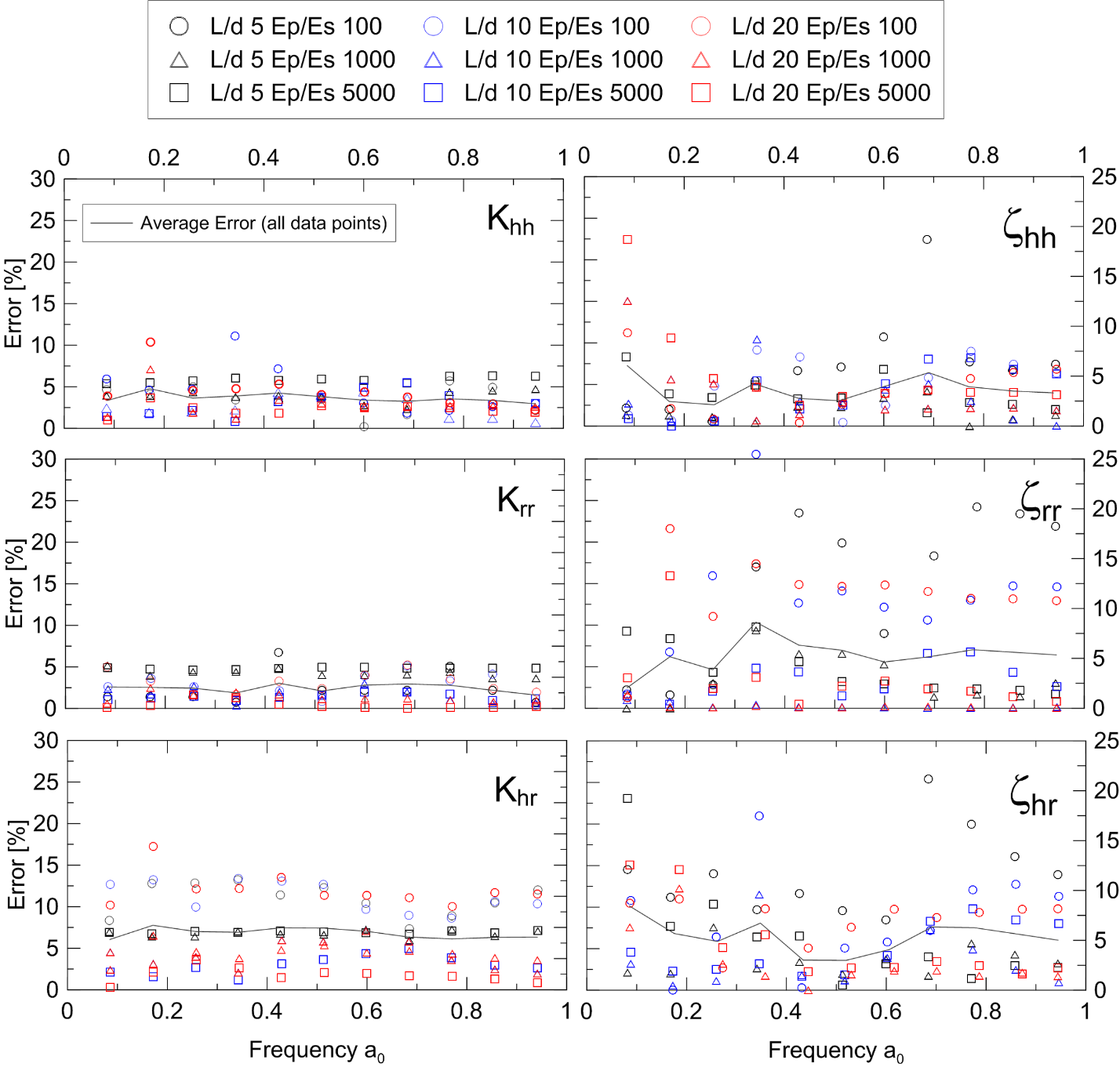 Fig. 8. Error assessment between the proposed analytical model and FE results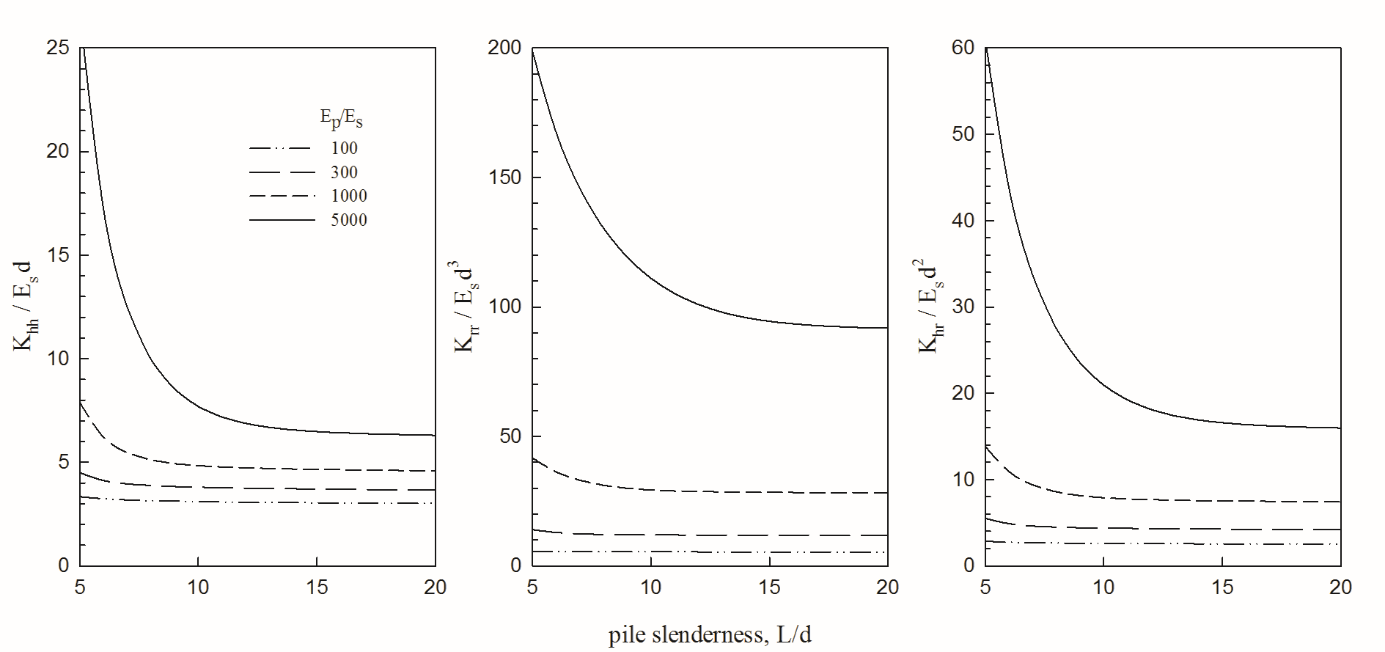 Fig. 9. Variation of static stiffnesses in swaying, rotation and cross swaying-rotation with  for selected values of  ratios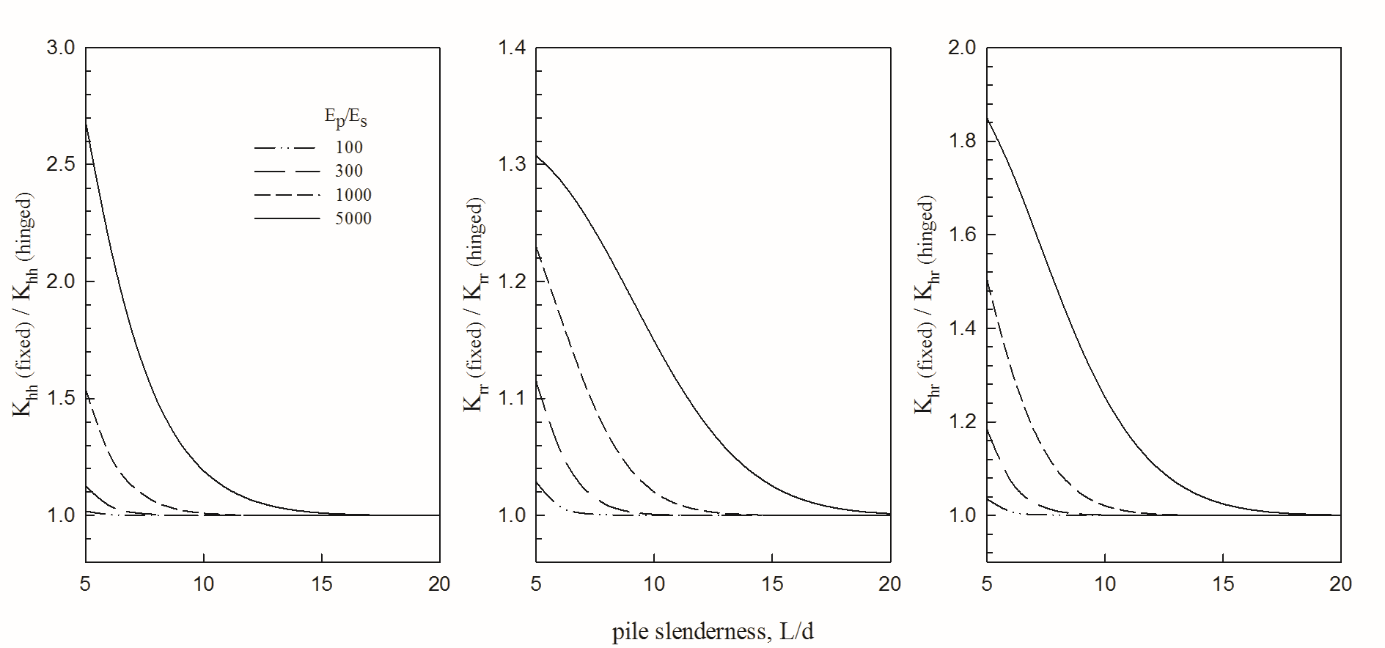 Fig. 10. Comparison of static stiffnesses as shown in Fig. 9 with stiffnesses obtained from Anoyatis & Lemnitzer [5] for hinged-tip piles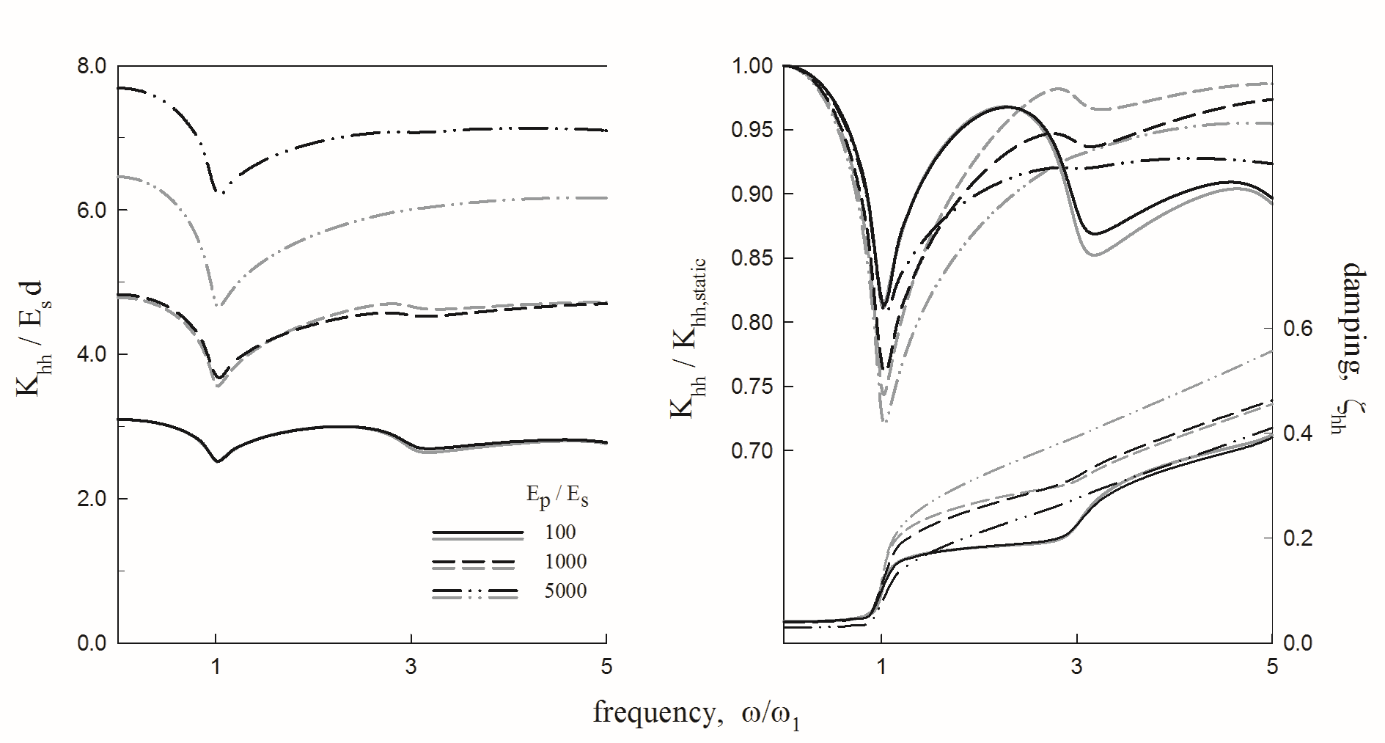 Fig. 11. Dynamic stiffness and damping in swaying (, ); Comparison between fixed-tip (black curves) and hinged-tip [5] (grey curves)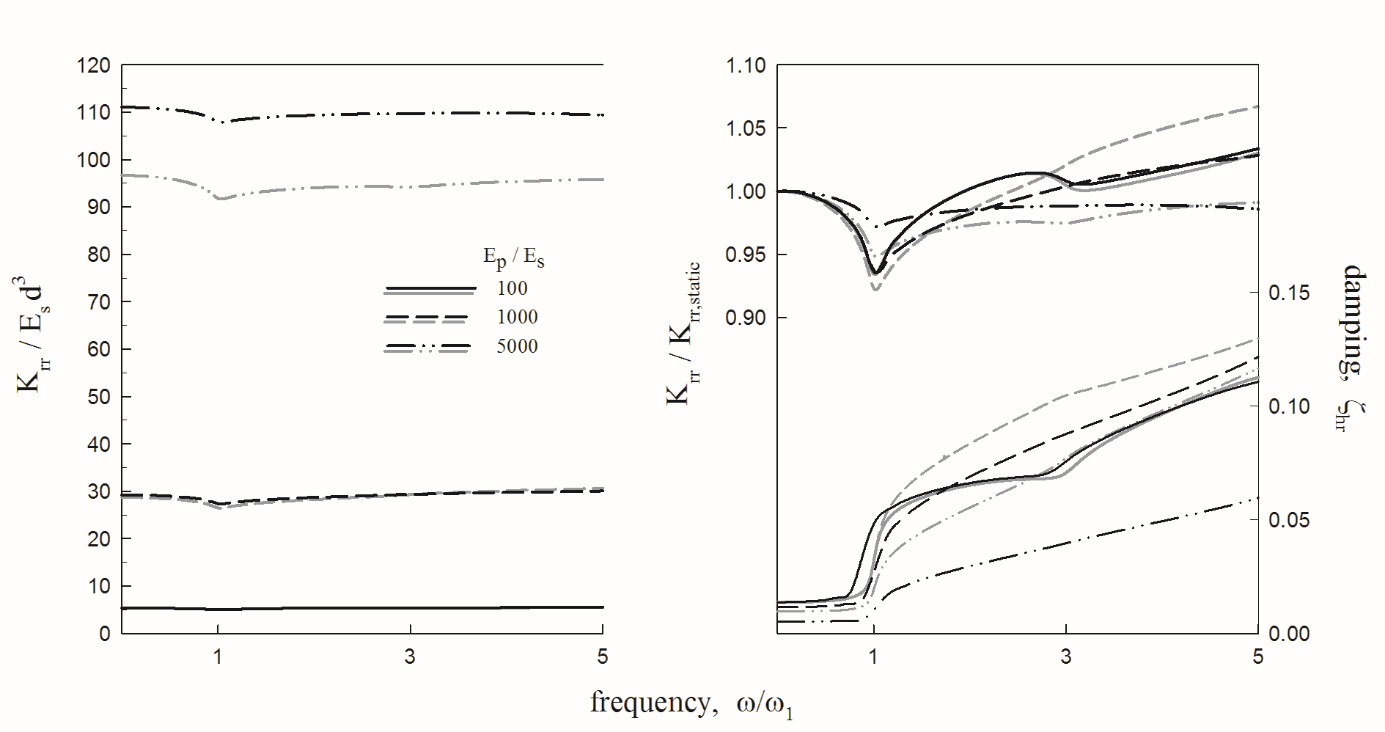 Fig. 12. Dynamic stiffness and damping in rotation (, ); Comparison between fixed-tip (black curves) and hinged-tip [5] (grey curves)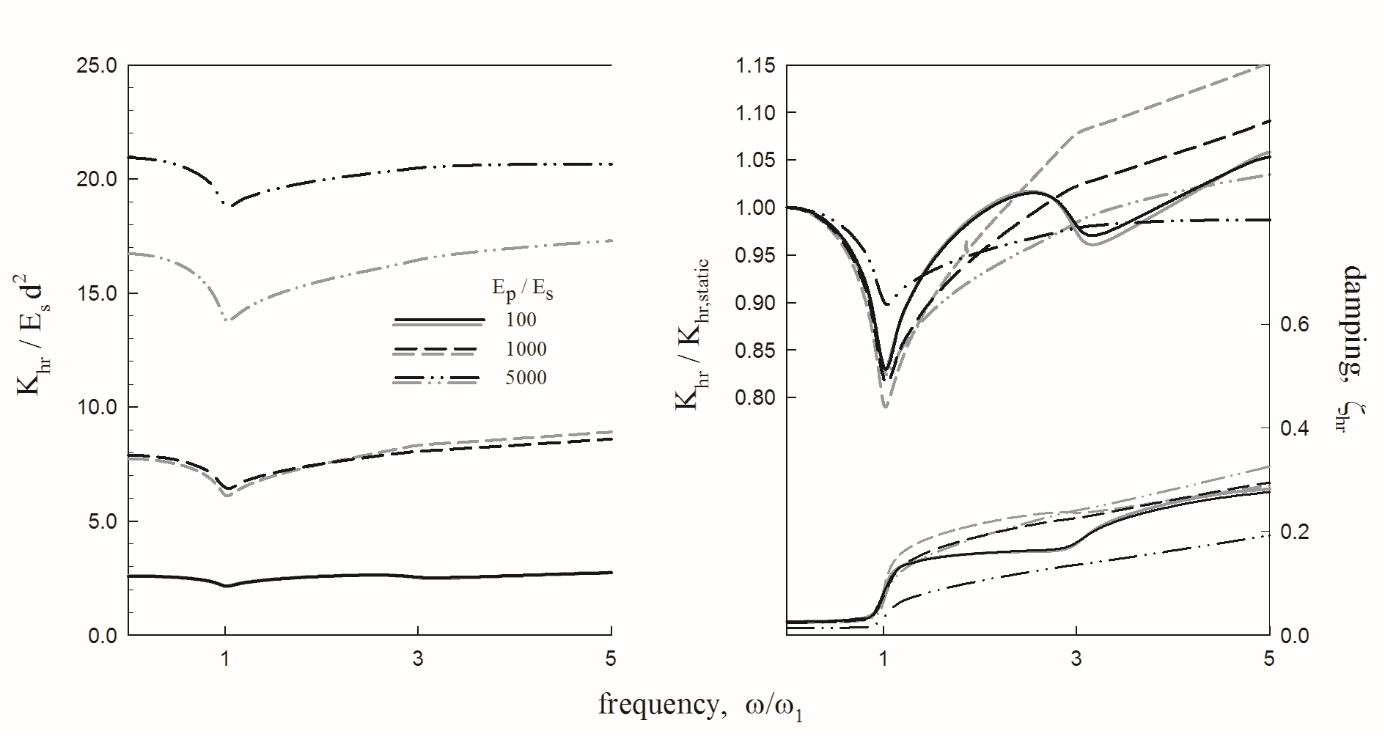 Fig. 13. Dynamic stiffness and damping in cross swaying-rotation (, ); Comparison between fixed-tip (black curves) and hinged-tip [5] (grey curves)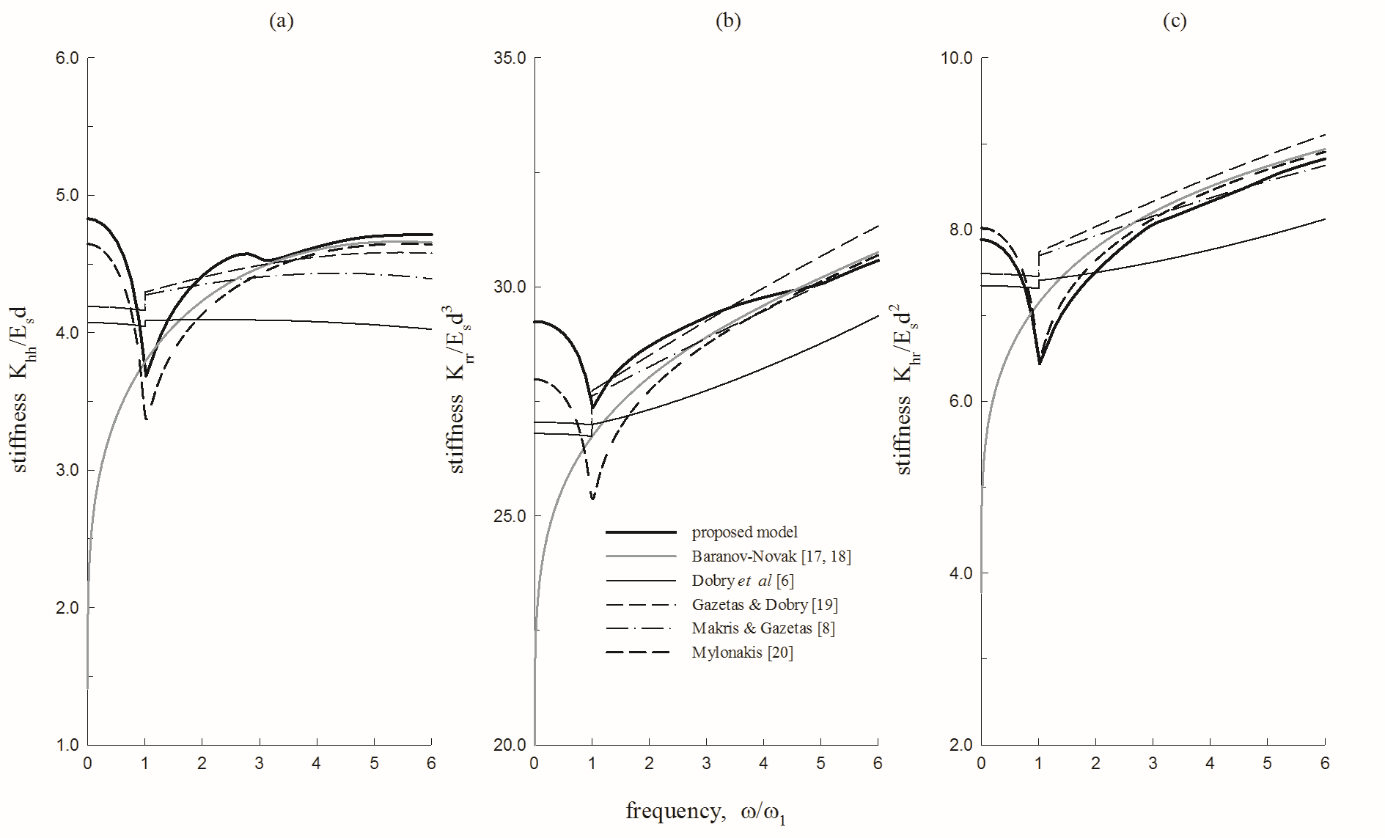 Fig. 14. Dynamic pile stiffness for  and . Comparison of the proposed results against results from the Winkler model using springs and dashpots from the literature (, , )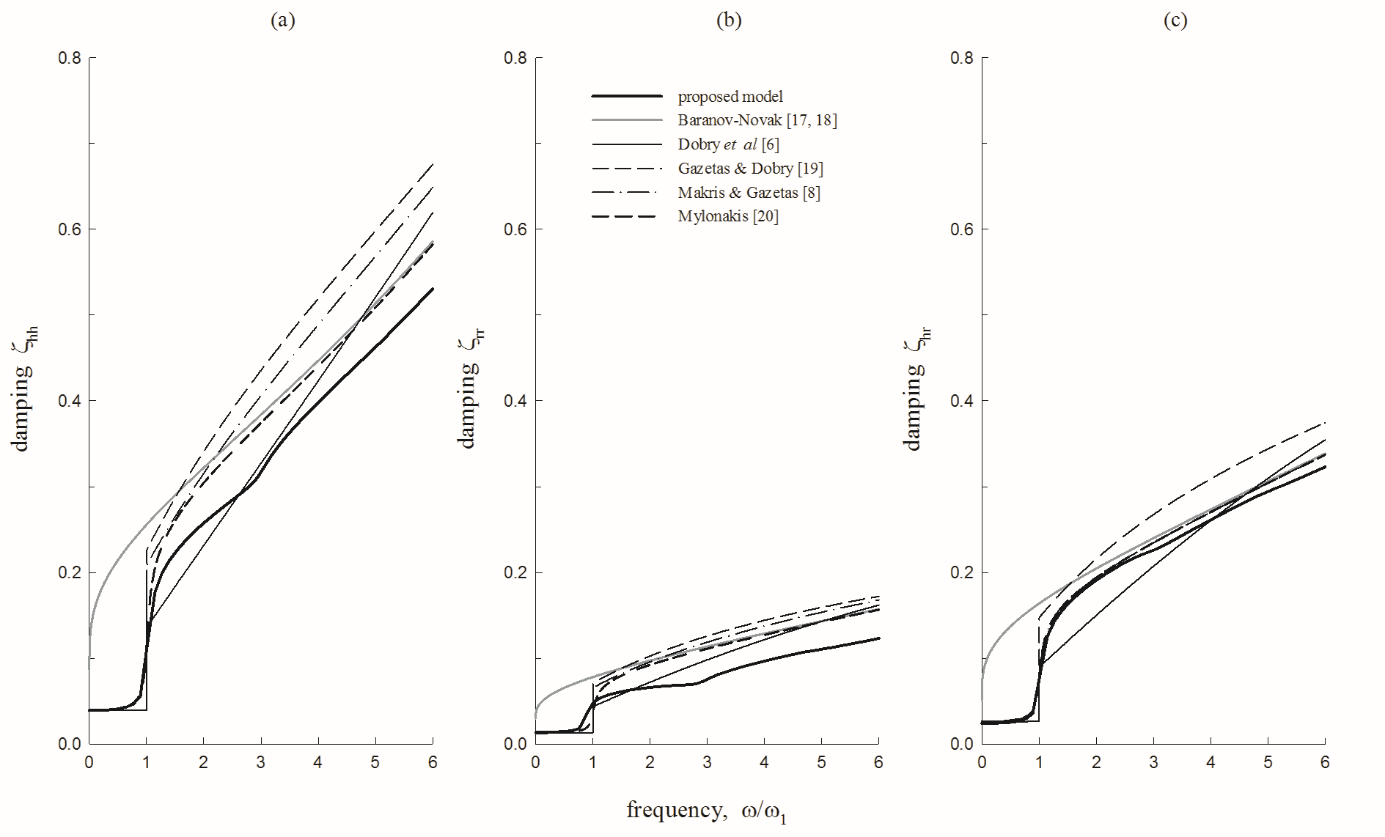 Fig. 15. Pile damping ratios for  and . Comparison of the proposed results against results from the Winkler model using springs and dashpots from the literature (, , )